ПОСТАНОВЛЕНИЕот «18» августа 2020 г                       № 457                            пгт. ЯблоновскийО предоставлении гр. Барчо А.Н. разрешения на условно разрешенный вид использования земельного участка, расположенного по адресу: пгт. Яблоновский, ул. Гагарина, 51 «Объекты оптовой и розничной торговли» В связи с обращением гр. Барчо А.Н. по вопросу изменения разрешенного вида использования земельного участка, площадью 418 кв. м с кадастровым номером 01:05:0200111:10, категории земель: «Земли населенных пунктов» с разрешенным видом использования: «Для индивидуального жилищного строительства и объекта розничной торговли», расположенного по адресу: пгт. Яблоновский, ул. Гагарина, 51 на разрешенный вид использования: «Объекты оптовой и розничной торговли», принадлежащего на праве собственности гр. Барчо А.Н., а также в связи с рекомендацией комиссии по землепользованию и застройки муниципального образования «Яблоновское городское поселение» принятой по результатам публичных слушаний от 10.08.2020, руководствуясь п. 5 ст. 28 Федерального закона № 131-ФЗ от 06.10.2003 «Об общих принципах организации местного самоуправления в Российской Федерации», ст. 39 Градостроительного кодекса РФ и решением Совета народных депутатов муниципального образования «Яблоновское городское поселение» № 36-2 от 27.04.2012 «Об утверждении положения «О публичных слушаниях» в муниципальном образовании «Яблоновское городское поселение»,ПОСТАНОВЛЯЮ1. Предоставить гр. Барчо А.Н. разрешение на условно разрешенный вид использования земельного участка, площадью 418 кв. м, с кадастровым номером 01:05:0200111:10, расположенного в границах территориальной зоны ЖЗ 101 «Зона индивидуальной жилой застройки», с видом разрешенного использования: «Объекты оптовой и розничной торговли», по адресу: пгт. Яблоновский, ул. Гагарина, 51, принадлежащего на праве собственности гр. Барчо А.Н., государственная регистрация права № 01-01/04-4/2002/128 от 07.02.2013 (собственность), «Объекты оптовой и розничной торговли».2.  Настоящее постановление вступает в силу после его официального опубликования.3. Контроль за исполнением настоящего постановления возложить на руководителя отдела архитектуры, градостроительства и использования земель Администрации муниципального образования «Яблоновское городское поселение».Глава муниципального образования«Яблоновское городское поселение»                                      З.Д. АтажаховПроект внесен:руководитель отдела архитектуры,градостроительства и использования земель                          А.Р. ХадипашПроект согласован:управляющий делами Администрации                                         И.К. Тлифруководитель отдела муниципальной собственности и правового обеспечения                                 Р.А. БерзеговРоссийская Федерацияреспублика адыгеяадминистрация муниципального образования «яблоновское городское поселение»385141, Республика Адыгея Тахтамукайский район,пгт. Яблоновский, ул. Гагарина, 41/1,тел. факс (87771) 97801, 97394E-mail: yablonovskiy_ra@mail.ru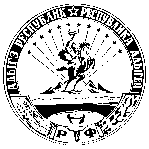 УРЫСЫЕ ФЕДЕРАЦИЕРадыгэ республикмуниципальнэ гъэпсыкiэ зиiэ«ЯБЛОНОВСКЭКЪЭЛЭ ПСЭУПIэм»иадминистрацие385141, Адыгэ РеспубликТэхътэмыкъое район,Яблоновскэ къ/п., Гагариным иур., 41/1,тел./факсыр (87771) 97801, 97394E-mail: yablonovskiy_ra@mail.ru